1) Valašské muzeum v přírodě, Rožnov pod Radhoštěm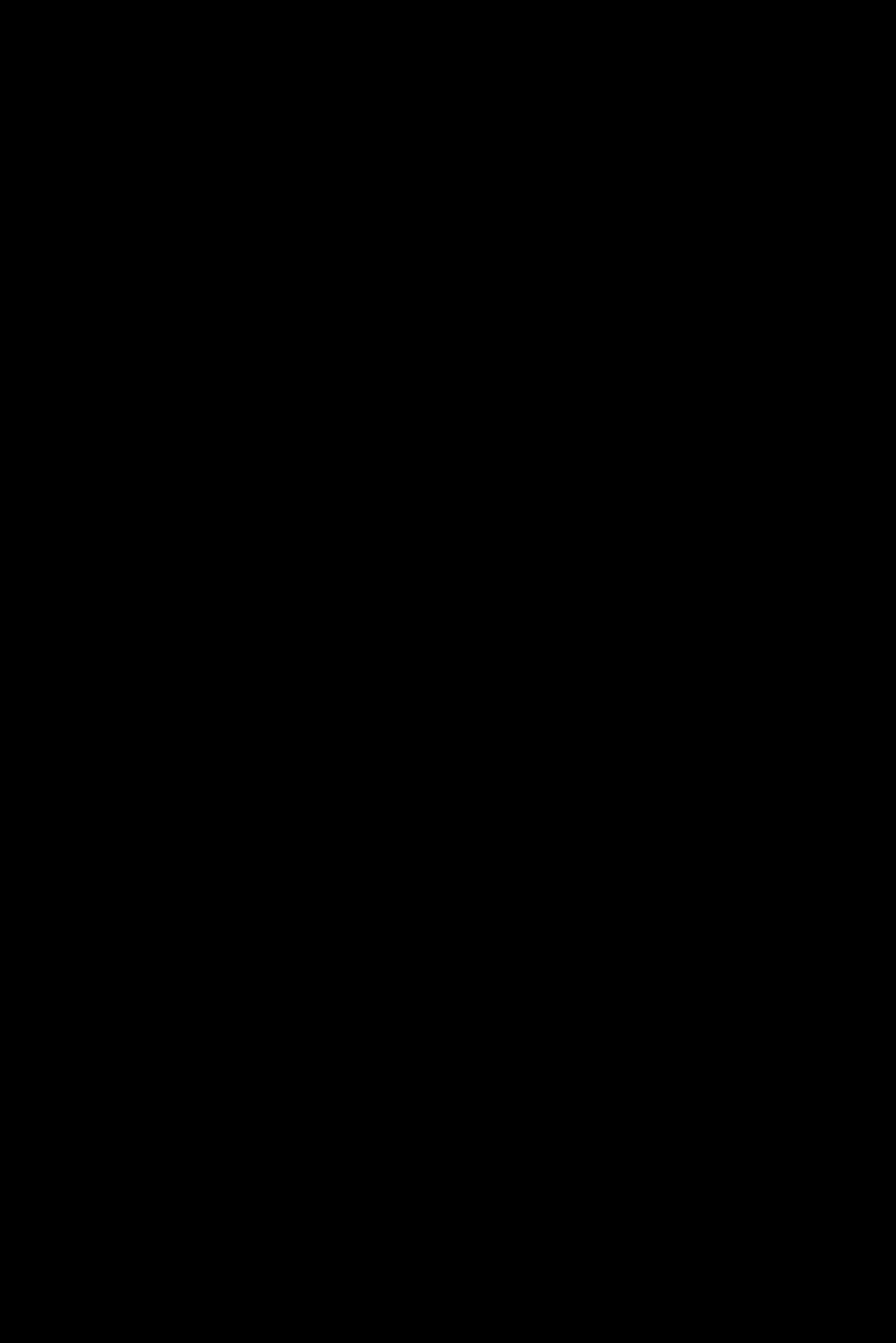 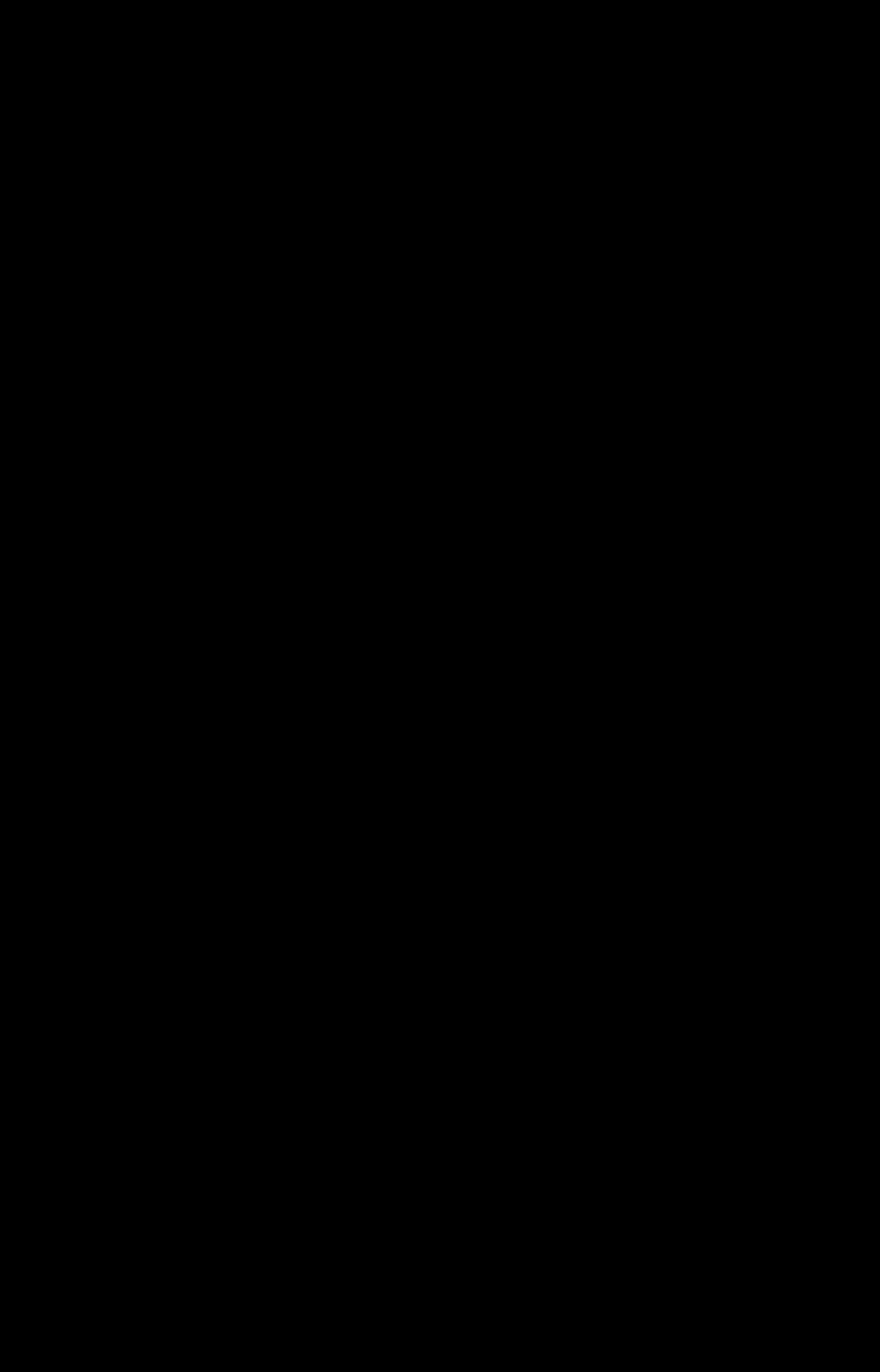 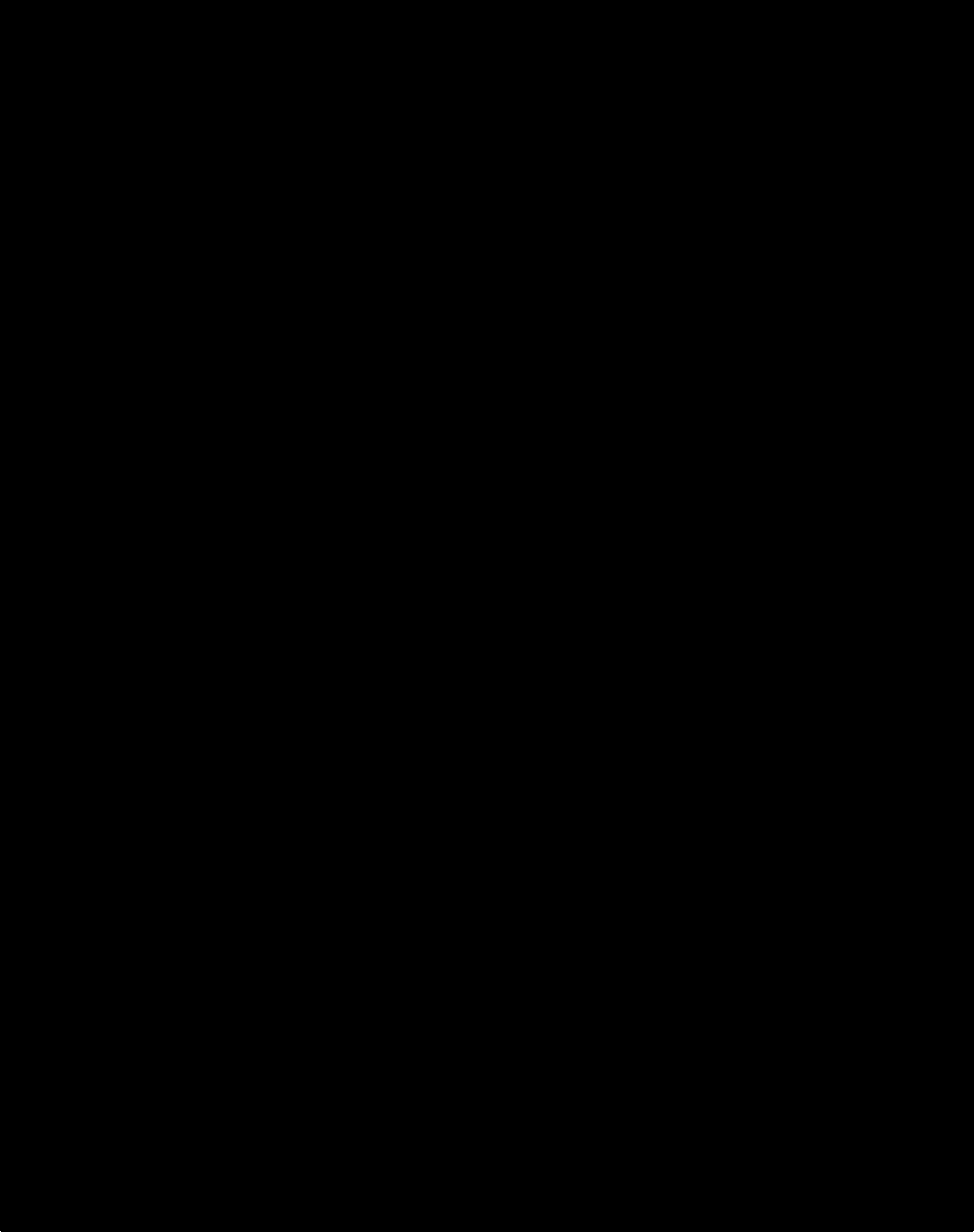 2) Areál Pustevny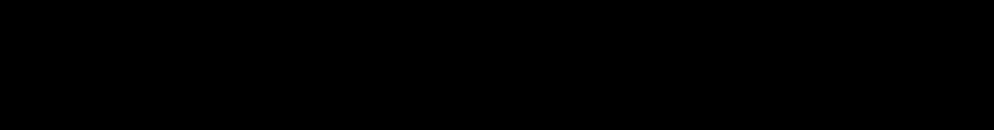 3) Muzeum v přírodě Vysočina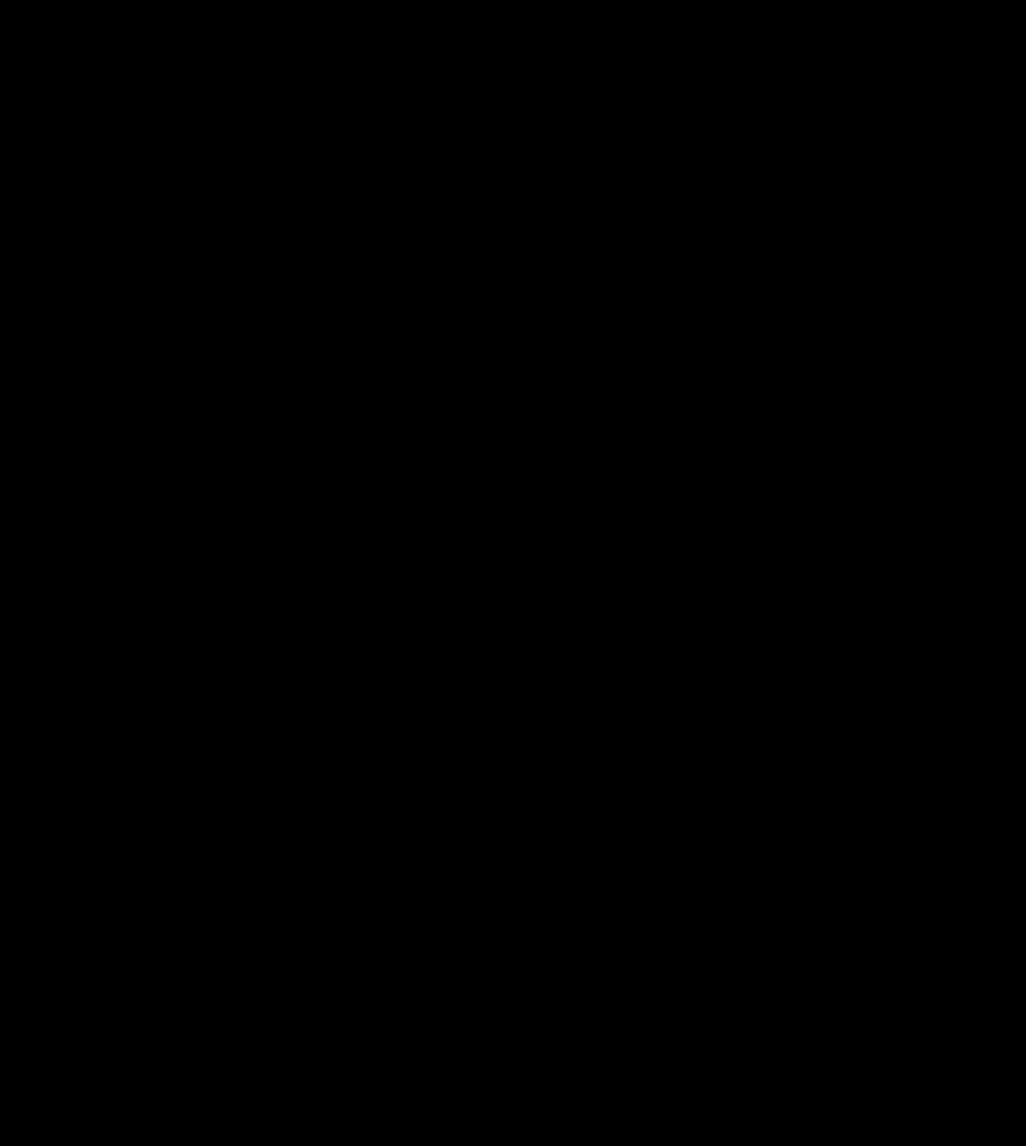 4) Hanácké muzem v přírodě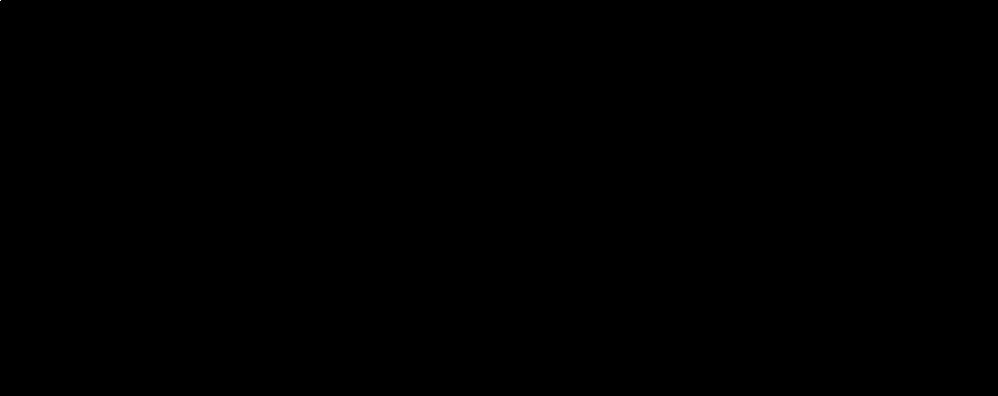 5) Muzeum v přírodě Zubrnice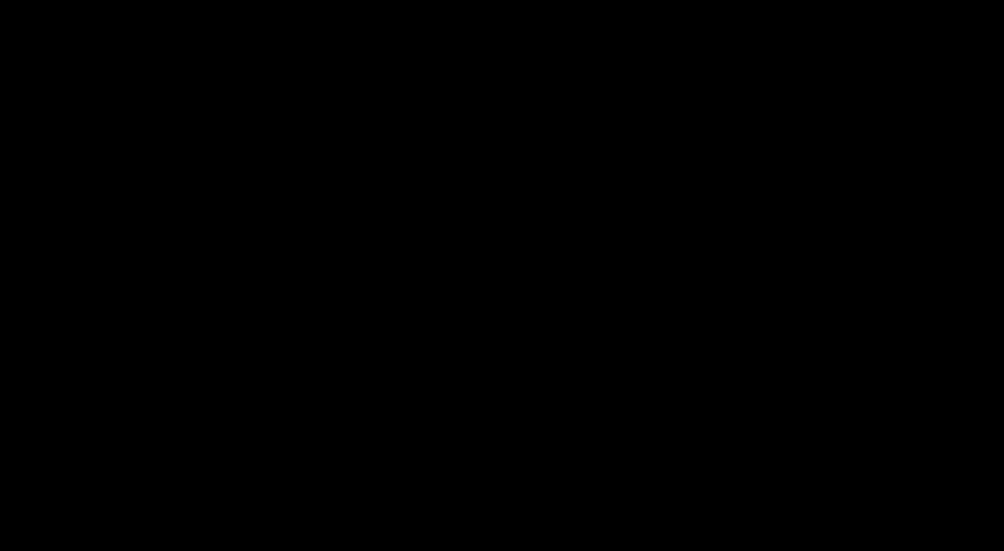 